Jonathan Vere Matthew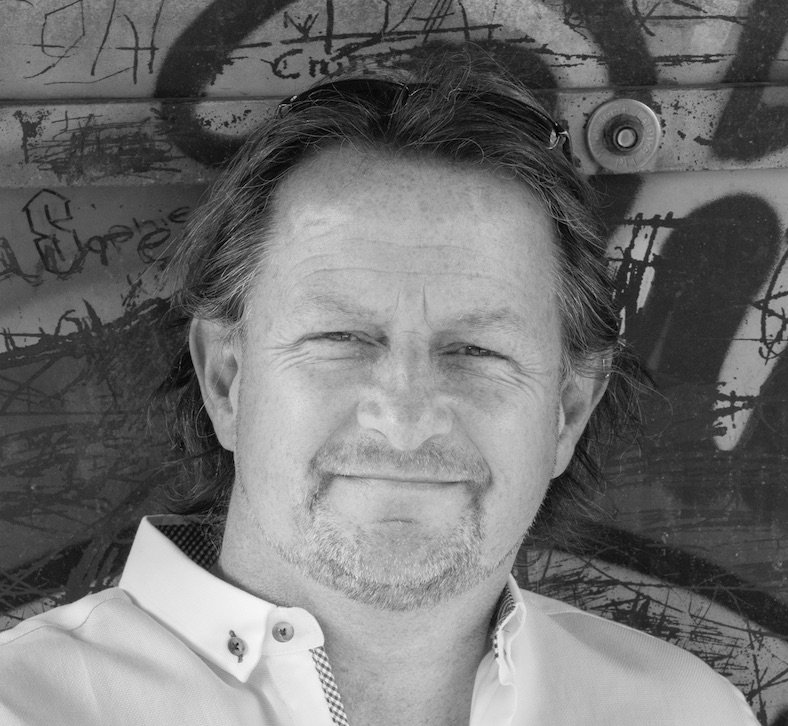 

DATE OF BIRTH   6th February 1965

NATIONALITY        British

HIGHER EDUCATION

Cardiff University – MSc Criminology & Criminal Justice (Distinction)
2002 - 2004

University of Wales Institute Cardiff – B.A.(Hons) Community Studies (2:1)
1995 - 1996

University of Wales Institute Cardiff – Diploma in Social Work (Pass)
1993 - 1995

Covenant College, Keighley, Yorkshire – Diploma in Biblical Studies (Pass)
1987 – 1988


WORK HISTORYHIGHLY SPECIALIST YOUTH FORENSIC CO-ORDINATOR – 0.2 post)
May 2018 - present
I am harmful sexual behaviour specialist with the Forensic Adolescent Consultation and Treatment Service (FACTS), which is a Wales-wide, tier 4 mental health service for young people who offend.HEAD OF INNOVATION & ENGAGEMENT, MINISTRY OF JUSTICE           (YOUTH JUSTICE BOARD CYMRU – 0.4 post)
Jul. 2017 - present
I am practice change lead for the expanded project to test an enhanced case management approach for complex and prolific adolescent offenders in 7 YOTs across Wales and 4 YOTs in SW England.SENIOR ADVISER FOR CASEWORK INNOVATION, MINISTRY OF JUSTICE (YOUTH JUSTICE BOARD CYMRU – 0.6 post)
Sep. 2013 – Jun.2017
I was responsible for a joint YJB and Welsh Government funded project to test an enhanced case management approach for complex and prolific adolescent offenders in 3 YOTs across Wales.DEPUTY MANAGER, HILLSIDE SECURE CHILDREN’S HOME
Mar. 2010 – Aug. 2013
I was one of three deputy managers at Wales’ only secure children’s home – a 22 bedded unit for remanded children, those serving criminal sentences or who are subject to secure accommodation orders. I had responsibility for staff training, care planning and interventions.DEPUTY MANAGER, BARNARDO’S CYMRU TAITH SERVICE
Oct. 2005 – Mar. 2010
I helped to manage a team of 13 people who provide assessment and direct work services to children and young people aged 8-18 who display sexually concerning or abusive behaviour.  I was responsible for deputising to the operational manager, providing case management supervision for five clinicians, liaising with partner and purchasing agencies, staff training and dissemination of research.  I occasionally acted as clinician for complex cases.

SENIOR PRACTITIONER, BARNARDO’S CYMRU
Jul. 2001 – Oct. 2005
I provided experienced advice to fellow Taith Service clinicians, managed a caseload of 6 clients including complex assessment and direct work cases, deputised in the absence of the deputy manager and undertook training for partner and purchasing agencies.

SERVICE PRACTITIONER, BARNARDO’S CYMRU
Sep. 2000 – Jul. 2001
I undertook risk and need assessments of children and young people with sexual behaviour problems, managing a caseload of 10 cases.  I produced Taith Service assessment reports to inform social workers, child protection case conferences, Youth Court criminal sentencing and child care proceedings in the Civil Court.  I liaised with case managing social workers, teachers, parents, foster carers, residential staff and others in respect of the clients I assessed and provided with therapeutic intervention.

SOCIAL WORKER, RCT YOUTH OFFENDING TEAM
Sep. 1996 – Sep. 2000
I was responsible for the full range of statutory youth justice social work tasks, including: preparing and presenting pre-sentence reports for the Youth Court, managing community sentencing orders, conducting assessments, acting as appropriate adult for young people in Police custody, liaising with other professionals and child care social work colleagues and working with parents and foster carers.

STUDYING FULL TIME – see HIGHER EDUCATION
Sep. 1993 - Sep. 1996

YOUTH CO-ORDINATOR, CHRISTCHURCH, NEWPORT
Aug. 1988 – Sep. 1993
I was a member of the full time staff of the church with primary responsibility for young people aged 12-22 years old.  I organised and ran a weekly youth group (ages 16-22), a weekly youth club (ages 12-15) as well as small group teaching and discussion sessions.  I also had responsibility for counselling, care work, general administration and I.T.  I organised and ran annual youth camps and weekends away, outdoor pursuits activities and training for church youth group leaders – both in-house and leaders from other churches.

STUDYING FULL TIME – see HIGHER EDUCATION
Sep. 1987 – Aug. 1988

SENIOR COUNSELLOR, SALVATION ARMY WELFARE, U.S.A.
Jun. 1987 – Sep. 1987
This was a 3 month temporary position on a summer youth camp in Ohio. I had 24-hour responsibility for twelve boys aged 8-12 years.  My brief also included outdoor pursuits and sports instruction.

MOTOR MECHANIC, CROWN GARAGE, BRADFORD, YORKSHIRE.
Aug. 1981 – May 1987
Upon leaving school, I undertook a four year apprenticeship as a motor mechanic and then fulfilled the full range of vehicle repairs and servicing tasks as a qualified motor mechanic.


ADDITIONAL INFORMATION

I am a registered social worker with Social Care Wales (No. W/1051479) since its inception in 2005.I serve for a number of years on the Barnardo’s Cymru fostering and adoption panel.

I have two adopted children and am therefore familiar with the statutory processes connected with the approval of prospective adopters and foster carers.

I am a long-standing former Chair of the National Organisation for the Treatment of Abusers (NOTA) Wales branch, as well as National Executive member and former treasurer.I am a member and former committee member of the British Association of Social Workers, Cymru branch.I am a founding member of the Wales Attachment Network

SESSIONAL / FREELANCE COMMISSIONSI have undertaken work for numerous agencies on a freelance basis. These include, but are not limited to:TACT Cymru foster careWoodlands Children’s Development CentreLocal Authority children’s services departments and commissioned agencies (e.g. Cardiff, Neath Port-Talbot, Bristol, Swansea, Cornwall, Sheffield, Cheshire West & Chester, Merton, Bridgend)Care Forum WalesTUSLA – Republic of Ireland Child & Family AgencyNational Offender Management Service - Forensic PsychologyBarnardo’s CymruChildren’s SocietyGreenfields - children’s residential serviceI am also a visiting lecturer in Social Work at Swansea University
LEISURE INTERESTSApple gadgetsPotteryReading research
Fiction
Real aleCinema
